FMS game templatePlan a game that you could run at your service to intentionally teach fundamental movement skills. Include at least 2 fundamental movement skills in the game. The game should run for approx. 10 minutes and use equipment that is available within the service.Fill in the template on page 2 to describe your game, including:FMS practiced in the gameGame instructionsEquipment requiredModifications (how can the game be made easier or harder)Reflections (complete after you run the game at your service)Diagram (optional)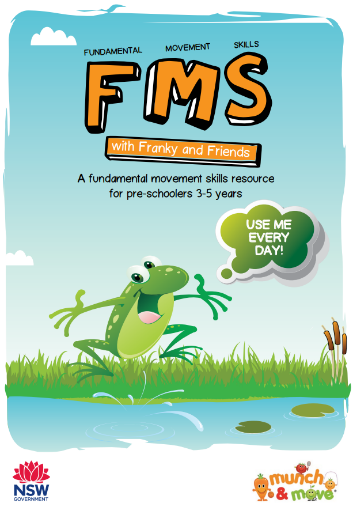 Refer to the following resources if you need some inspiration: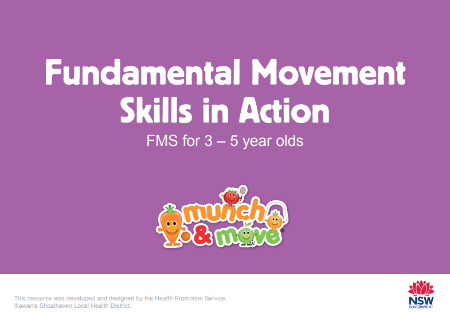 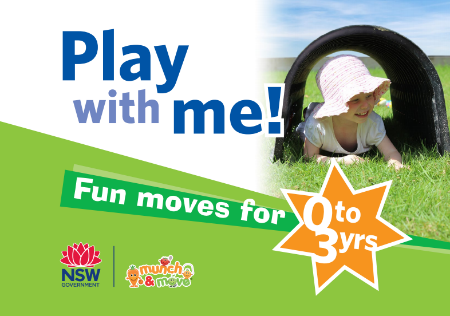 Play With Me! Fun Moves for 0-3sFMS in Action: FMS for 3-5sFMS with Franky & FriendsIf you would like to share your FMS game with other webinar participants, please save or scan your completed game plan and send it to HNELHD-GoodForKids@health.nsw.gov.au. We will then compile the game ideas and circulate them to all participants.FMS practicedGame instructionsEquipment requiredModifications(how can the game be made easier or harder)Reflections(complete after you run the game at your service)Locomotor FMSJumpLeapSkipHopSide slideRunGallopManipulative FMS CatchUnderarm throwOverarm throwKickStationary dribbleStriking a stationary ball Diagram (optional)Diagram (optional)Diagram (optional)Diagram (optional)Diagram (optional)